  A S Y U – 2 0 2 1				Amaç ve KapsamSon yıllarda yaygınlaşan ve endüstri 4.0 ile birlikte geliştirilen IoT çözümleri, insanların hayatında büyük kolaylık sağlıyor. …Özel oturum, pratik uygulamalarda IoT çözümlerinin tasarımı ve uygulamaları ile ilgili çalışmaları sunmayı amaçlamaktadır. …Akıllı Sistemlerde Yenilikler
ve Uygulamaları Konferansı
6-8 Ekim, 2021, Elâzığ, Türkiye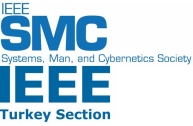 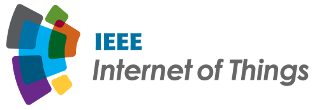 Akıllı Sistemlerde Yenilikler ve Uygulamaları Konferansında Özel Oturum: Nesnelerin İnterneti Çözümlerinin Pratik Uygulamaları6-8 Ekim 2021 Konferans web sitesi: http://asyu.inista.org/Özel Oturum OrganizatörüDr. İsim Soyisim (Oturum Başkanı)... Üniversitesi, ... Fakültesi, ...Mühendisliği Bölümü,  Şehir, Ülke.E-mail: Nesnelerin İnterneti Çözümlerinin Pratik Uygulamaları özel oturumunun kapsamı aşağıdaki konuları içerir, ancak bunlarla sınırlı değildir:Akıllı şehir modelleme ve simülasyon;Akıllı ev ve akıllı binalar;Akıllı şehir uygulaması;Özel ihtiyaçlar için akıllı şehir;IoT sağlayan teknolojiler;IoT uygulamaları ve hizmetleri;Nesnelerin İnterneti Güvenlik uygulamaları;Araçtan altyapıya akıllı entegrasyon;Önemli TarihlerTam Metin Gönderme: 14 Haziran 2021Kabul Bildirimi: 23 Ağustos 2021Erken Kayıt: 31 Ağustos 2021Kameraya Hazır Gönderim: 15 Eylül 2021Konferans tarihi: 6-8 Ekim 2021